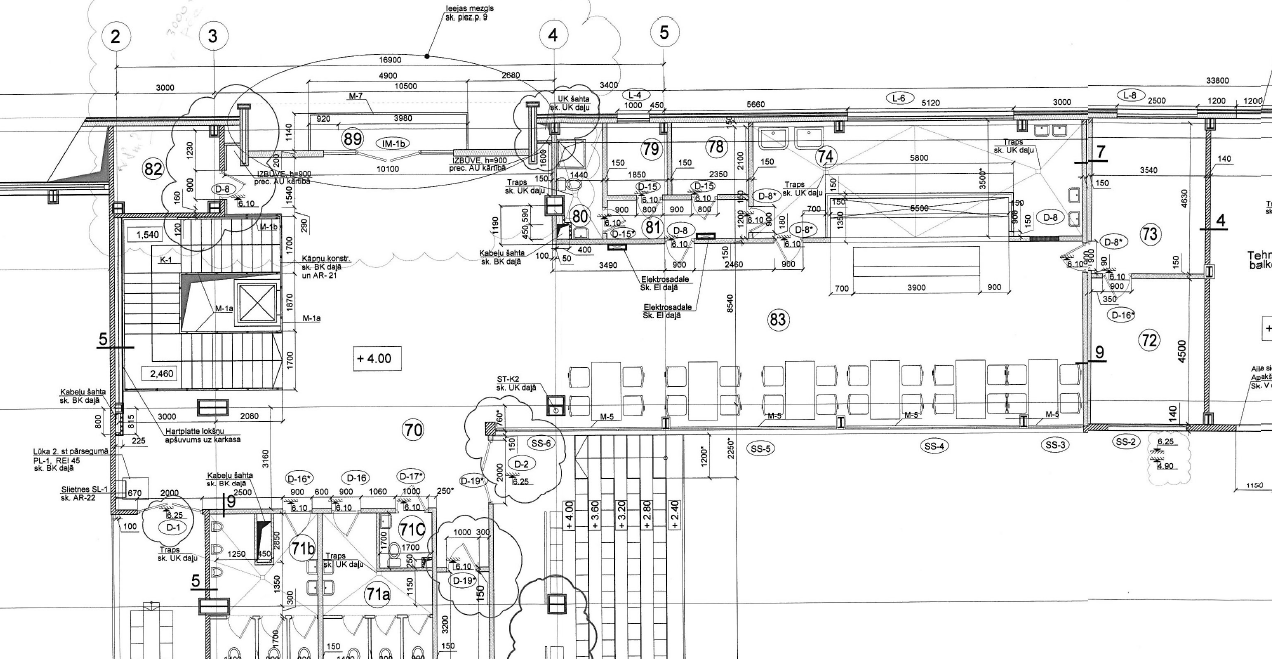 	Izraksts no telpu ekspluatācijas plāna.	Izraksts PAREIZS!	